Salzburger   Juristische  Gesellschaft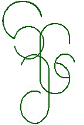 p.A. Rechts- u Wiwiss. Fakultät d. Universität SalzburgUniv.-Prof. Dr. Roland WinklerPräsidentZVR-Zl.: 231519809Churfürststr. 1, A-5020 SalzburgTel.: +43 (0) 662/8044 – 3510www.plus.ac.at/awr/sjg/roland.winkler@plus.ac.at  od:theresa.pfeifenberger@plus.ac.at______________________________________________________________________________________________________________B E I T R I T T S E R K L Ä R U N G*Ich erkläre hiermit meinen Beitritt zur Salzburger Juristischen Gesellschaft. Name:		Beruf:		Anschrift:		E-Mail aktiv:		[Bitte teilen Sie uns jeweilige Änderungen Ihrer EMail-Adresse zeitnah mit! Danke !]Die Zustellung der Einladungen sowie diverser Unterlagen (zB Handouts oder Bestätigungen) 
zu den Vorträgen erfolgt nur mehr per EMail !	Ort,   Datum	UnterschriftDen Mitgliedsbeitrag für das Jahr …………………. in Höhe von:		EUR	15,00	=	ordentliches Mitglied		EUR	220,00	=	ordentliches, förderndes Mitglied**bitten wir, auf das Konto:	Salzburger Juristische Gesellschaft	Salzburger Sparkasse	BLZ: 20404; Kto.Nr.: 43204916	IBAN: AT22 2040 4000 4320 4916; BIC: SBGSAT2SXXXzu überwiesen.SozVersNr.:		 Hinweis:	Die SJG gehört zum begünstigten Empfängerkreis für Zuwendungen iSd § 4 a Abs 2 Zif 1, Abs 3 Zif 4-6 EStG. Der Mitgliedsbeitrag ist daher steuerlich absetzbar !). Wenn Sie den Betrag steuerlich absetzen möchten benötigen wir bitte Ihre SozialversNr. (=Abgabengesetz neu ab 1.1.2017)*	Bitte retournieren Sie ein unterschriebenes Exemplar dieser Beitrittserklärung per EMail 
oder Post, an die Salzburger Juristische Gesellschaft!**	Ein Dank mit Erwähnung Ihres (Firmen-) Namens wird auf unserer Homepage veröffentlicht.Salzburger   Juristische  Gesellschaftp.A. Rechts- u. Wiwiss. Fakultät d. Universität SalzburgUniv.-Prof. Dr. Roland WinklerPräsidentZVR-Zl.: 231519809Churfürststr. 1, A-5020 SalzburgTel.: +43 (0) 662/8044 – 3510www.plus.ac.at/awr/sjg/roland.winkler@plus.ac.at  od:theresa.pfeifenberger@plus.ac.atDie Salzburger Juristische Gesellschaft stellt sich vorSehr geehrte Damen und Herren,die Salzburger Juristische Gesellschaft besteht seit dem Jahr 1970 und bietet seither ein attraktives Vortragsprogramm aus allen juristischen Teilbereichen, das Praktiker/innen und Wissenschaftler/innen in gleichem Maß ansprechen soll. Angeboten werden etwa acht Vorträge pro Jahr, zusätzlich werden in unregelmäßigen Abständen auch Tagungen veranstaltet. Einige Beispiele aus dem Vortragsprogramm seien hier genannt:Das Verfahren vor den Gerichtshöfen des öffentlichen RechtsFremdwährungskredite-Aufklärungspflichten und HaftungsfragenAktuelle Entwicklungen im Miet- und WohnrechtTerrorbekämpfung versus MenschenrechteFragen der GeldschuldRechtsphänomene in neuen MedienIn regelmäßigen Zeitabständen werden Tagungen veranstaltet (zuletzt gemeinsam mit der Rechtsakademie: „Das ABGB auf dem Prüfstand des Draft Common Frame of Reference – eine Standortbestimmung“).Im Namen des Vorstandes der SJG möchte ich alle Juristinnen und Juristen sowie sonstige Interessentinnen und Interessenten einladen, der SJG beizutreten. Der jährliche Mitgliedsbeitrag beträgt lediglich € 15,-; die Einnahmen aus den Mitgliedsbeiträgen werden ausschließlich dafür verwendet, kompetente Vortragende aus ganz Österreich einzuladen. Als ordentliches Mitglied erhalten Sie zeitgerechte und individuelle Einladungen unserer Veranstaltungen. Das Beitrittsformular der SJG ist unter www.plus.ac.at/awr/sjg abrufbar; Sie können sich auch gerne jederzeit an Frau AR Theresa Pfeifenberger (theresa.pfeifenberger@plus.ac.at; Tel.: 0662/8044-3510) wenden.Mit Ihrer Mitgliedschaft tragen Sie dazu bei, dass die Salzburger Juristische Gesellschaft auch in Zukunft ein hochwertiges Vortragsprogramm anbieten kann. Ich würde mich daher sehr freuen, Sie bei einem unserer nächsten Vorträge kennen zu lernen und Sie sogar als neues Mitglied begrüßen zu dürfen.Mit freundlichen GrüßenAo.Univ.-Prof. Dr. Roland Winkler e.h.(für den Vorstand)EinwilligungserklärungDie Salzburger Juristische Gesellschaft speichert und verarbeitet von ihren Mitgliedern sowie Interessenten folgende personenbezogene Daten: Anrede, Name und Titel, Institution, Adresse und email, ferner die Art der Mitgliedschaft (ordentliches Mitglied/förderndes Mitglied/Ehrenmitglied) sowie Eingang des Mitgliedsbeitrags. Von den Vorstandsmitgliedern wird zudem das Geburtsdatum gespeichert.Die Speicherung und Verarbeitung dieser Daten erfolgt für die Dauer der Mitgliedschaft bzw bis zum Einlagen eines Widerspruchs. Die Salzburger Juristische Gesellschaft verwendet die gespeicherten Daten ausschließlich zur Erfüllung ihrer satzungsmäßigen Aufgaben. Die gespeicherten Daten ermöglichen die Information der Mitglieder und Interessenten über die (Weiterbildungs-) Veranstaltungen der Salzburger Juristischen Gesellschaft.Die Salzburger Juristische Gesellschaft gibt die von ihr erhobenen Daten weder an Dritte weiter, noch werden diese für eine automatisierte Entscheidungsfindung (Analyse von Verhalten, Gewohnheiten etc) verwendet.Jede von der Datenverarbeitung betroffene Person hat das Recht auf Auskunft, Richtigstellung, Einschränkung oder Löschung sowie auf Übertragung der sie betreffenden personenbezogenen Daten. Ferner kann die Zustimmung zur Speicherung und Verarbeitung der Daten jederzeit ohne Angabe von Gründen widerrufen werden. Dafür genügt ein Schreiben an die Referentin der Salzburger Juristischen Gesellschaft (email: theresa.pfeifenberger@plus.ac.at). Ferner besteht das Recht einer Beschwerde bei der Aufsichtsbehörde. In Österreich ist dies die Datenschutzbehörde.Verantwortlicher für die Datenerhebung: Präsident der Salzburger Juristischen Gesellschaft, ao. Univ.-Prof. Dr. Roland Winkler, Churfürststraße 1, 5020 Salzburg.Salzburg im Jänner 2020	⃝	Ich stimme zu, dass die Salzburger Juristische Gesellschaft meine oben angeführten 
persönlichen Daten speichert und verarbeitet.	⃝	Ich stimme NICHT zu.______________________________	_______________________________________Ort, Datum